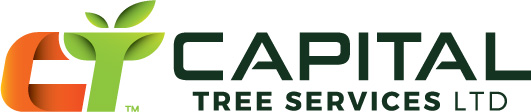 Dear Planning Following my site visit to 100 morningside drive Edinburgh, please find bellow my recommendations.T1 – This tree is a cypress tree suppressed by and smaller cypress. We would request removal to allow more balance in the gardenG1 – This is a group of two cypress trees that have become too big of the area. Would like to remove these trees to open up this area and allow the lime trees to grow into better form.The remaining work is to 9 lime trees along the boundary. We would like to re pollard these trees as has been done in previous years. All work will carried out to Bs3998RegardsJohn